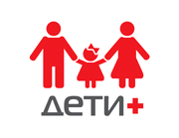 Воспитание толерантного отношенияВ переводе с латинского толерантность (tolerantia)означает терпение, терпимость.В Декларации принципов толерантности (ЮНЕСКО, 1995) дается следующее определение толерантности: «Толерантность – это уважение, принятие и понимание многообразия культур нашего мира, форм самовыражения и способов проявления человеческой индивидуальности». Развитию толерантности способствуют знания, открытость, общение, свобода мысли, совести и убеждений.Люди не рождаются толерантными или интолерантными. Формирование толерантности является неотъемлемой частью воспитательного процесса, а, следовательно, и составляющей педагогической деятельности сотрудников учреждений образования.Сотрудники образовательных учреждений должны формировать у детей сознание того, что для достижения взаимопонимания и построения эффективных взаимоотношений с другими людьми, так же, как и для достижения своих собственных целей, необходимо быть толерантными, то есть допускать, что есть люди, отличные от нас по многим факторам, в том числе и по состоянию здоровья. Результатом такого воспитания становятся взаимопонимание, желание помогать, содействовать, сотрудничать, вести диалог и т.д. Дети должны осознавать, что толерантность – это общественная норма, которая осуществляется через законы, сложившиеся традиции и привычки и предполагает защиту прав любого человека и общественное осуждение проявлений нетерпимости.Общее понимание толерантности в контексте эпидемии ВИЧ-инфекции состоит в признании и уважении равенства всех людей независимо от их социального статуса, состояния здоровья или физических возможностей.Проблему формирования толерантного отношения к людям, живущим с ВИЧ, в образовательном учреждении следует рассматривать как трехстороннюю задачу:Деятельность педагогов в осуществлении социально- психологической реабилитации самих ВИЧ-положительных и членов их семей: очень важно преодолеть психологическое отчуждение, комплекс неполноценности самих ВИЧ-положительных и членов их семей, так как процесс формирования толерантной среды – это результат взаимных усилий всего общества в целом. 2. Участие педагогов в формировании толерантного общественного мнения: в настоящее время в общественном сознании доминирует предубеждение в отношении ВИЧ-положительных людей, которое необходимо преодолеть, чтобы создать благоприятную среду для формирования толерантности у детей.3. Деятельность педагогов по формированию толерантного отношения к ВИЧ-положительным людям со стороны учащейся молодежи и своих коллег – сотрудников образовательных учреждений. Для формирования толерантного отношения к ВИЧ-положительным людям можно использовать медико-просветительские, психологические, воспитательные методы, различные  унифицированные комплексные программы.В основе программ формирования толерантного отношения учащейся молодежи и сотрудников образовательных учреждений к ВИЧ-положительным людям должен быть культурно-ориентированный подход, основанный на формировании культуры отношения здоровых людей к больным людям, чувства уважения и содействия. Дети с ВИЧ – такие же полноценные члены общества, как и все остальные дети. Задача педагогов – создать в образовательном учреждении такую обстановку, где каждый ребенок будет чувствовать себя комфортно и безопасно, расти, развиваться, учиться и готовиться к плодотворной  жизни на благо всего общества.